Akademie řemesel Praha – Střední škola technická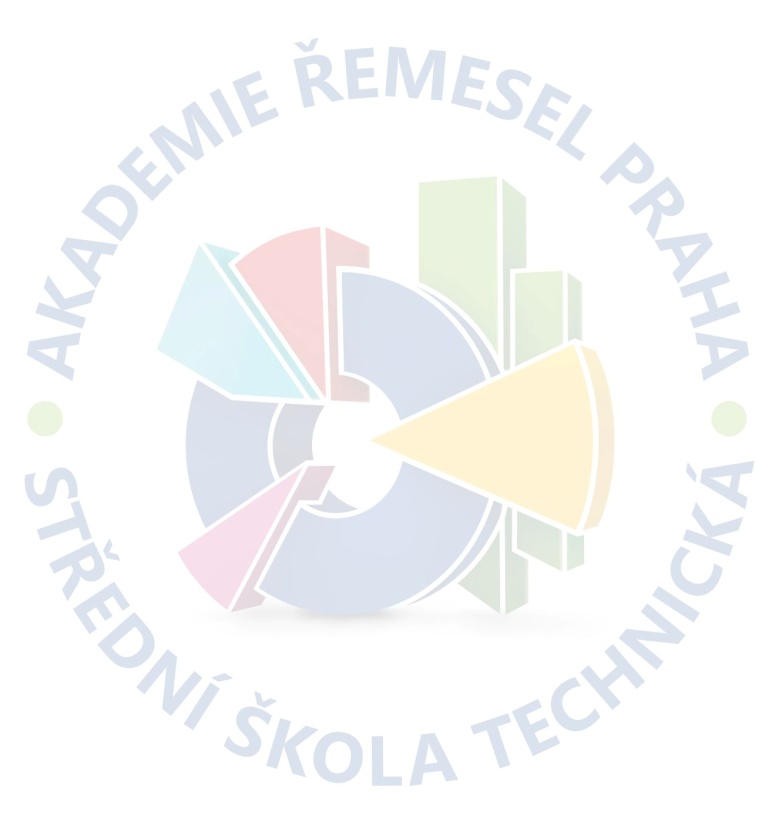 Zelený pruh 1294/52, 147 08 Praha 4IČ: 14891522, DIČ: CZ 14891522Vyřizuje: xxxxxxxxxxTel.:  xxxxxxxxxxxxxE- mail: xxxxxxxxxxxxV Praze dne: 14.7.2023		                                        Číslo objednávky: UP-OBJ-070/2023Objednávka:Na základě Vaší cenové nabídky ze dne 23. 6. 2023, viz přílohu, objednáváme výměnu radiátorových ventilů a termostatických hlavic ve školní budově na ZP.Termín dodání: 24.8.2023Místo realizace: Zelený pruh 1294/52, školní budova - teorieCena celkem: 385.925,00 Kč bez DPH      xxxxxxxxxxxxxxxxxxxxxxxxxxxx  	   			                                                                   xxxxxxxxxxxxxxxx Akceptace objednávky:Tímto potvrzujeme přijetí (akceptaci) této objednávky. Prohlašujeme, že jsme si vědomi povinnosti druhé smluvní strany zveřejnit objednávku včetně příloh s hodnotou plnění nad 50.000Kč bez DPH v registru smluv ve smyslu zákona č. 340/2015 Sb.                                                                                                            xxxxxxxxxxxxxxxxxxxxxxxxxxx                                                                                                            Za společnost APIDA s.r.o.                                                                                                     jméno, příjmení, podpis Příloha: cenová nabídka ze dne 23.6.2023